For Immediate Release                                                  	For more information:															Ansell News Bureaunews@ansell.comTel: +46 708 157186ANSELL TEAMS UP WITH GORE FOR GLOBAL LAUNCHOF SPLASH & FLAME RESISTANT CLOTHINGTRELLEBORG, SWEDEN – 17 September 2013 – – Ansell, a global leader in protection solutions, announces the launch of their Sawyer-Tower liquid chemical splash and flame resistant clothing for industrial use. Unique breathable materials, invented by W. L. Gore & Associates, have allowed Ansell to develop a variety of chemical splash protective garments under the Sawyer-Tower brand name. This product line is now being launched globally and will be available worldwide.“We are very excited to launch our Sawyer-Tower range of products on a global scale” says Thomas Draskovics, President and General Manager Ansell Specialty Markets. “These products already have a track record of successful use within the US industrial market, and we are confident that Safety Managers across the globe will appreciate its features and benefits such as breathability, chemical splash protection and flash fire resistance.”With more than 100 years of experience in the protective clothing business, Ansell has extensive knowledge about what is needed for industrial use and chemical protection. The Sawyer-Tower range of lightweight clothing is made with GORE® chemical splash fabric, which provides liquid chemical penetration resistance and moisture vapor breathability. By allowing moisture vapor from sweat to escape through the fabric, suits made with GORE® chemical splash fabric help to manage heat stress while offering exceptional protection. Unlike traditional vinyl or rubber suits that are hot, heavy, and cumbersome, the Sawyer-Tower suits can typically be worn through an entire shift without excessive overheating.Many industrial operations require chemical splash protection. To address this, Sawyer-Tower products are certified to the NFPA 1992 Standard on Liquid Splash Protective Ensembles and Clothing for Hazardous Material Emergencies. When heat- and flame-resistance performance is needed, Sawyer-Tower suits incorporating GORE® chemical splash fabric with Nomex® textiles meet the requirements of ASTM F2302-08. Additionally, this non-flammable product offers protection from exposures to thermal hazards from momentary electrical arcs and flames, as specified in the NFPA 70E Standard – Standard for Electrical Safety in the Workplace.Sawyer-Tower protective clothing is designed to be worn whenever the wearer faces potential hazards arising from liquid chemical exposure – industries such as pulp and paper, mining, chemical / petrochemical, and energy. More information on the Sawyer-Tower suits can be found at http://protective.ansell.com/en/Products/Sawyer-Tower/. GORE and designs are trademarks of W.L. Gore & Associates. Nomex is a trademark of E. I. du Pont de Nemours and Company.ENDSAbout AnsellAnsell is a world leader in providing superior health and safety protection solutions that enhance human well-being.With operations in North America, Latin America/Caribbean, EMEA and Asia, Ansell employs more than 11,000 people worldwide and holds leading positions in the personal protective equipment and medical gloves market, as well as in the sexual health and well being category worldwide. Ansell operates in four main business segments: Medical Solutions, Industrial Solutions, Specialty Markets and Sexual Wellness. Information on Ansell and its products can be found at www.ansell.com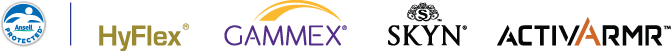 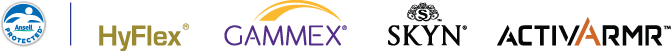          ® are trademarks owned by Ansell Limited or one of its affiliates. 